NLS 5505 PRISMA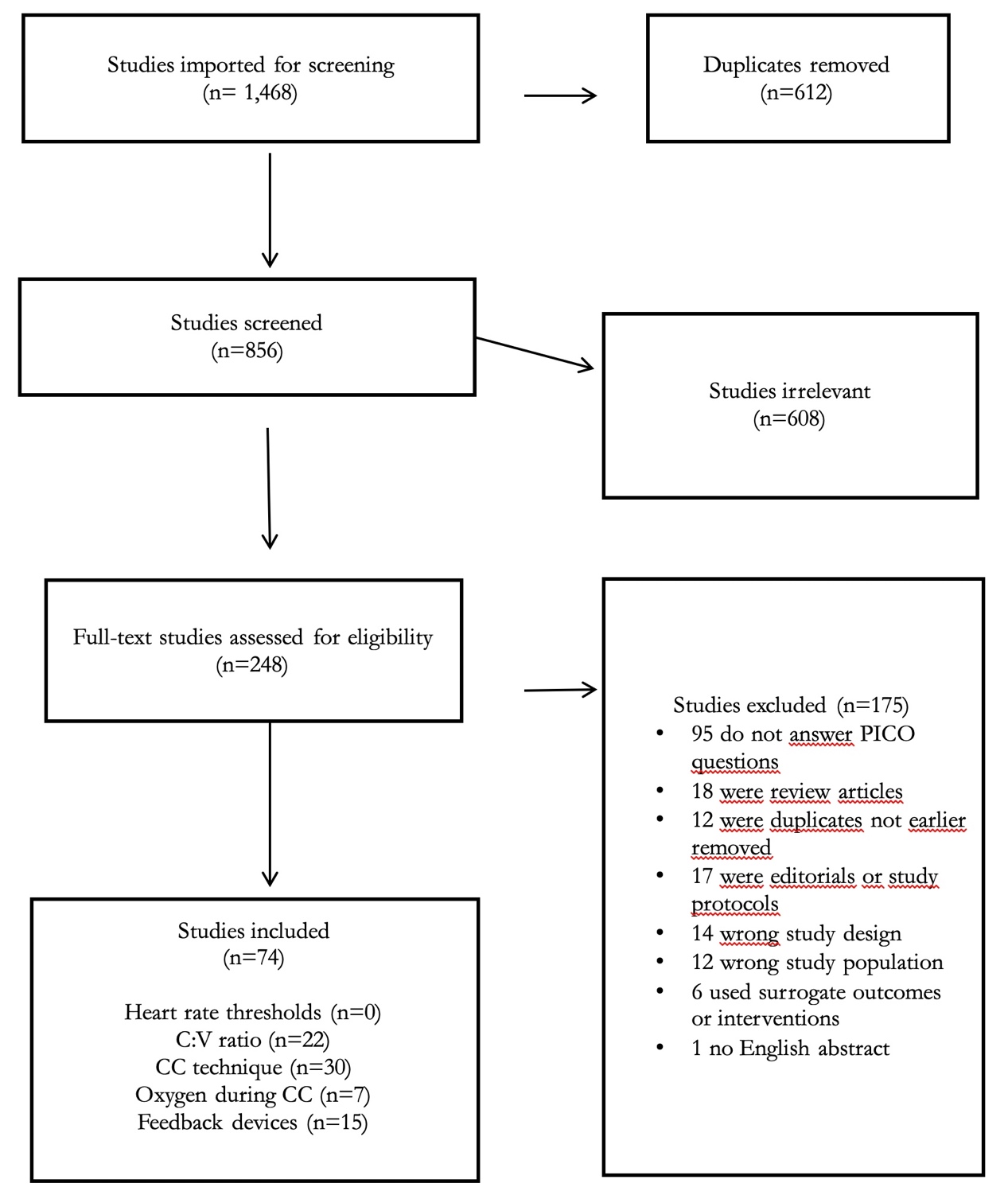 